      Муниципальное бюджетное дошкольное общеобразовательное учреждение                                                    «Детский сад №4».                                      Мастер – класс                              в ясельной группе«Развитие мелкой моторики у детей младшего                                 дошкольного возраста».                                                         Воспитатель: Нестерова Е.Н.                                          г. Сосновый Бор 2022г.
Описание работы: Данный материал будет полезен для родителей и педагогов детей раннего возраста, направленный на развитие мелкой моторики рук.
Цель: показать методы и приёмы работы с детьми по развитию мелкой моторики рук.

Задачи: Познакомить с играми и упражнениями, направленными на развитие мелкой моторики рук, которые можно организовать в домашних условиях. Создание условий для укрепления сотрудничества между детским садом и семьей.                                     Ход мастер-класса:Здравствуйте уважаемые родители, я рада вас видеть на нашем мастер-классе. Сегодня мы с вами поговорим о важности развития мелкой моторики рук для развития речи.
Развитие мелкой моторики – это одно из самых важных направлений развития детей в возрасте от 1 – 2 лет. И не случайно! Развивая детские пальчики, мы не только помогаем ребенку научиться виртуозно владеть своими руками, но и:
- стимулируем развитие речи у ребенка (зоны мозга, ответственные за мелкие движения пальцев тесно связаны с зонами мозга, отвечающими за речь человека; давно доказано, что деятельность по развитию мелкой моторики рук стимулирует также и развитие речи у детей);
- помогаем развивать интеллект ребенка в целом;
- готовим руку ребенка к освоению таких важных навыков, как письмо, рисование, умение пользоваться ножницами, одевание и выполнение других действий, для которых важны ловкие пальцы.
Пальчиковые игры очень эмоциональны увлекательны. Дети с удовольствием принимают участие в играх - потешках, попробуем и мы с Вами поиграть в такие игры (совместно с родителями проводится игротренинг)
Я подготовила игры с пальчиками и упражнения ,которым хочу вас научить. (Воспитатель проговаривает слова с показом движений пальцев рук, а родитель повторяют упражнения).

                                    «Сорока-белобока»
«Сорока – белобока (дети на ладошке «варят» кашу)
Кашу варила,
Деток кормила.

Этому дала,( поочередно загибают пальцы с мизинца)
Этому дала,
Этому дала,
Этому дала,
А этому не дала! (показывают большой палец)

Ты воды не носил,( грозят указательным пальцем большому пальцу)
Дров не рубил, каши не варил –
Тебе нет ничего! ( разводят обе руки в стороны)
Вот тебе горшок пустой, (сжимают пальцы в кулак)
Иди в угол и постой!» (указательным пальцем показывают на угол)                               «У оленя дом большой»
У оленя дом большой (складываем руками над головой крышу дома)
Он глядит в свое окно. (показываем руками перед собой квадратное окно или одну руку кладем горизонтально, а другую ставим на нее и подпираем кулаком щеку)
Заяц по лесу бежит. (изображаем бег на месте)
В дверь к нему стучит. (изображаем стук кулаком в дверь)
Тук-тук! (стучим правой ногой в пол)
Дверь открой! (открываем дверь)
Там в лесу… (показываем большим пальцем за плечо)
Охотник злой! (изображаем руками ружье)
Быстро двери открывай, (делаем приглашающий жест - машем ладонью к себе) Развитию кисти и пальцев рук способствуют не только пальчиковая
 гимнастика, но и разнообразные действия с предметами, которые можно заниматься как дома, так и в детском саду. Давайте познакомимся с некоторыми из них:
                                    Игра «Сделай бусы»
Развивать мелкую моторику можно и при помощи макаронных изделий. Мне нравится этот способ тем, что пока мама занимается своими делами ребенок может провести время с пользой. Сделать такие бусы из макарон своими руками совсем не сложно. Потребуются макароны с крупным просветом и веревочка. Задача для ребенка: нанизать макаронины на шнурок. Можно брать макароны разного цвета или разной формы.                Игра «Иголки для ежика», «Лучики для солнышка»
Эти игры очень любят мамы и педагоги, потому что прищепки стоят недорого, дети любят с ними возиться, ну а уж игр с прищепками придумано огромное множество! С помощью прищепок делаем иголочки на спинке ежика, лучики для солнышка и т.д. Это хорошее упражнение для развития мелкой моторики, которое одновременно является и тактильным упражнением. Задание состоит в том, чтобы на края круга нацепить обычные бельевые прищепки тремя пальцами.                               Игра «Разноцветная фасоль»
Для игры понадобиться фасоль двух цветов, одно блюдце большое и два маленьких. Смешайте всю фасоль в большом блюдце, затем разложите по несколько фасоли в маленькие блюдца: в одно блюдце – белую фасоль, в другое блюдце – красную. Предложите разложить всю фасоль по блюдцам. Таким образом разделив ее по цвету. Будьте внимательны, малыш обязательно захочет попробовать фасоль на вкус. Сортировка крупы не только развивает пальчики, но и развивает математическое мышление.                                     Игра «Рисование на манке»
Для игр понадобится поднос на котором насыпана манка.
Можно рисовать вместе с мамой солнышко, тучка и дождик, цветок и тд.
Хочется отметить рисование манкой ,для детей такая техника – это новшество, которое завораживает каждого ребёнка. С помощью нее развивается творческое мышление, фантазия, воображение, мелкая моторика и многое другое.                                          Игра «Поиск клада»
Это очень полезно, так как во время таких "раскопок" ребенок совершает движения пальцами аналогичные тем, которые он делает при выполнении пальчиковой гимнастики.
Игры с крупами — не только отличное развивающее занятие для детей. Они оказывают еще и успокоительный эффект. Для таких игр подойдет любая крупа, имеющаяся в доме — фасоль, горох, гречка, пшено, рис и тд., мы использовали манку. Также пусть у вас будут под рукой мелкие игрушки, небольшие машинки.             Рисование ватными палочками. (Коллективная работа)
Если вы мама ребенка 2 лет, то конечно знаете – приучить ребенка правильно брать в руки карандаш или кисточку совсем непросто.
Многие дети двух лет любят брать кисточку и карандаш в руки вот так:Малышу очень трудно правильно в руке держать карандаш. И всячески сопротивляются, когда вы хотите их научить держать кисть правильно.
Но выход есть – рисование ватными палочками.Маленьким пальчикам будет удобнее держать легкую палочку, а рисунок получится сам собой. Двухлетний ребенок обязательно заинтересуется такой захватывающей и простой техникой. Кроме того, рисование ватной палочкой хорошо развивает мелкую моторику. Техника рисования ватными палочками напоминает мозаику, когда из волшебных крупиц, шаг за шагом рождается картина. Первое время ребенок нуждается в помощи взрослого, потому что без сопровождающей игры рисование ватными палочками для детей не очень интересно. И в заключение нашего мастер-класса мы совместно сделаем Принцип данной техники прост: ребенок закрашивает картинку точками. Для этого необходимо обмакнуть ватную палочку в краску и нанести точки на рисунок, контур которого уже нарисован.Заключение:
Дорогие родители! Большое спасибо, что вы приняли активное участие в нашем мероприятии. Очень надеемся, что мы смогли Вас убедить в значимости развития руки для ребенка 2-3 лет и в том, что совместными усилиями мы поможем нашим детям тренировать руку, способствовать развитию высших психических функций, развитию пространственных ориентировок.
Для того чтобы заинтересовать ребенка и помочь ему овладеть новой информацией, нужно превратить обучение в игру, не отступать, если задания покажутся трудными, не забывать хвалить малыша.
Играть с пальчиками рук можно дома, в гостях, на улице, в транспорте, в песочнице и т. д. Давайте попробуем вместе помочь малышу в речевом развитии и займемся развитием мелкой моторики. Все зависит от вас и вашей фантазии. Поэтому, если Вы хотите, чтобы ребенок хорошо говорил, развивайте его ручки!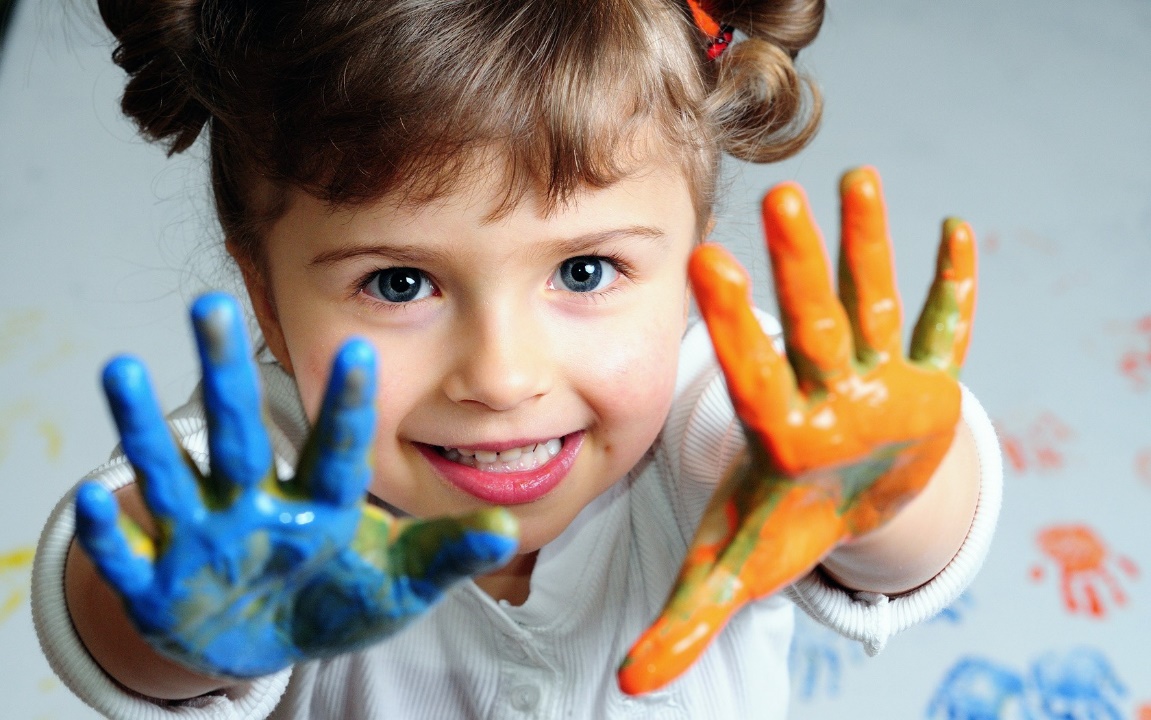 